Healthy Montgomery Steering Committee Meeting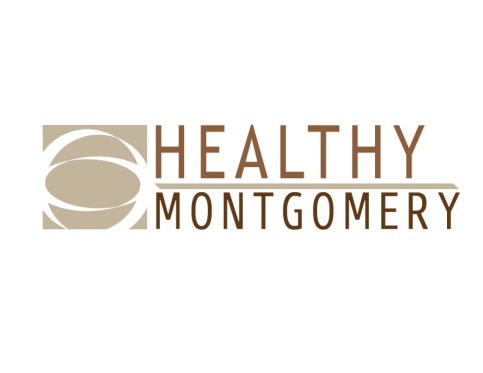 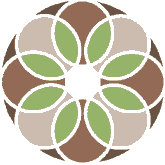 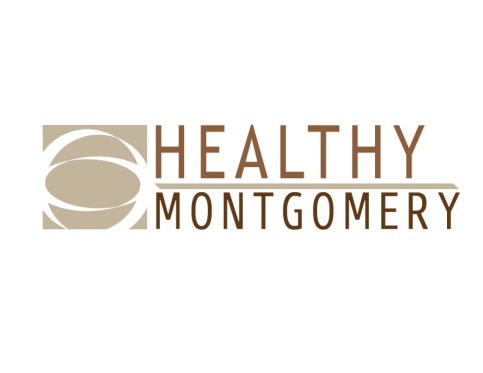 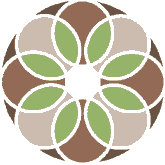 Montgomery County Department of Health and Human Services401 Hungerford Drive, Rockville, MD 20850Monday, December 4, 2017 ■ 6:00PM-8:00PM  Members and Alternates Present:  Uma Ahluwalia, Eleni Antzoulatos, Raymond Crowel, Jackie DeCarlo, Tanya Edelin, Travis Gayles, Leslie Graham, Michelle Hawkins (phone), April Kaplan, George Leventhal, Amy Lindsey, Dairy Marroquin, Gina Maxham (phone) Kimberley McBride, Kathy McCallum (phone), Kate McGrail, Beatrice Miller, Nguyen K. Nguyen, Csar Palacios, Robin Riley, Michael Stoto, Myriam TorricoHealthy Montgomery Staff:   Rita Deng, Dourakine Rosarion, Karen Thompkins IPHI Staff:  Michelle Caruso, Michael Rhein Guests:  Heather Bruskin, Helen Lettlow, Linda McMillan (phone), Amanda Nesher, Nancy Lim, Sanjana Quasem, Ben Turner Meeting materials made available online or provided at the meeting:AgendaOctober 23, 2017 Draft Meeting Minutes for Approval Boards, Commissions, and Committees (BCC) Legislation DraftCHIP 2017 Quarter 4 Progress ReportHHS BCC FY18 Priorities by HM Priority Areas Topic/PresenterKey PointsAction Item(s)Responsible PersonWelcome and Opening Remarks, Co-Chairs G. Leventhal and J. DeCarloThe Co-Chairs welcomed the group and requested that all attendees introduce themselves. Approval of October 23, 2017 Minutes – Action Item, Co-Chairs G. Leventhal and J. DeCarloA motion to approve the October 23rd meeting minutes was made by Csar Palacios and seconded by Myriam Torrico. The minutes were approved with no objection.  Upload October 23rd minutes to the HM website.HM StaffHHS Director’s Comments, Uma Ahluwalia (DHHS)Upon review by County Council staff, structural concerns were noted in the most recent Boards, Commissions, Committees designation draft document.  In response, the following recommendations were presented for consideration to the HMSC: Executive Director and HHS Public Health Officer serve as Co-Chairs, invite a member of County Council or designee to serve on the Board, and allow up to 40 members on the Board.The deadline for open enrollment is December 15th.  At this time, there will be no extensions.  Should the current tax bill succeed, it could impact the ACA.  Update document after structural concerns have been addressed HM StaffTransforming Communities Initiative (TCI) Overview – Michael Rhein (IPHI)An overview of TCI was provided along with the program structure and review of the TCI strategies. Send the presentation to HMSC membersHM StaffMontgomery County Food Council Presentation, Heather Bruskin, Amanda Nesher  The presentation included an overview of the Montgomery County Food Council, a review of the Food Security Plan and recent updates.   Send the presentation to HMSC membersHM StaffFood is Medicine Presentation – Ben Turner, Primary Care CoalitionThe presentation provided an overview of the Food is Medicine Project, a summary of food and health in Montgomery County and the long-term sustainability of the project.Send the presentation to HMSC membersHM StaffCommunity Health Improvement Plan: 4th Quarter Progress Report – Rita Deng, (Healthy Montgomery)  Healthy Montgomery presented workplans and progress in implementing the Community Health Improvement Plan (CHIP).  Healthy Montgomery plans to report the progress made on the CHIP since 2017 to county residents in 2018. N/AHM StaffHealthy Montgomery Workgroups – UpdatesHealth in All Policies, Amy LindseyBehavioral Health, Raymond CrowelChronic Disease/TCI, Kimberly McBrideMeasurement & Evaluation Subcommittee, Michael StotoThe HiAP workgroup is conducting an environmental scan (by reviewing departmental websites) to identify HiAP initiatives taking place in Montgomery County.  The workgroup will submit a proposal to present at Makeover Montgomery 4.  The behavioral health workgroup is reviewing and updating goals and objectives from the 2017-2019 CHIP. The workgroup is also validating and updating the behavioral health services inventory so that infoMontgomery will contain information that is most accurate and up-to-date. As part of the Chronic Disease/ Eat Well Be Active partnership and the Transforming Communities Initiative, ten MCPS schools participated in Local School Wellness training and completed the Alliance for Healthier Generation school wellness assessment in 2017. In addition, Food is Medicine convened its first meeting in 2017 and continues work to create a permanent pathway that effectively integrate safety net health programs with food assistance and nutrition education services.The Measurement & Evaluation Subcommittee reviewed and recommended process and outcome indicators across the community health improvement priority areas for short-term, intermediate and long-term goals and objectives. Update the Measurement & Evaluation Spreadsheet and send to HMSCHM StaffOpen Discussion(none)Wrap-Up/Adjourn, Co-Chairs G. Leventhal and J. DeCarloThe next Healthy Montgomery Steering Committee meeting will be held on February 5th at Ingleside at King Farm (along with all 2018 meetings)Meeting was adjourned at 7:55 PM. 